Календарно-тематическое планирование по алгебрена 2021-2022 учебный год (УМК Мордковича А.Г.)7 класс8 класс9 класс№ урокаДатаТема урокаДомашнее заданиеМодуль  1. Математический язык. Математическая модель. (13часов)Модуль  1. Математический язык. Математическая модель. (13часов)Модуль  1. Математический язык. Математическая модель. (13часов)Модуль  1. Математический язык. Математическая модель. (13часов)2.09Числовые выражения.§1, № 1.6 (а,б),1.8(а ,б)1.15 (а,б)4.09Алгебраические выражения.§1, № 1.21 (а,б), 1.22 б, 1.24(а,б)6.09Допустимые значения переменных в выражениях.§1, №1.31 (а,б), 1.33(а,б), 1.42(а,б)9.09Диагностика остаточных знаний.§ 1,№1.43(а), 1.44(а)1.45(а,б)11.09Анализ диагностической контрольной работы. Что такое математический язык.§2, №2.1(а,б,в,),2.4(а,б,в,г) 2.7,2.913.09Что такое математическая модель.§2, №2.14, 2.16, 2.17(а,б) 2.2216.09Математическая модель реальных ситуаций.§3, № 3.4, 3.7, 3.8, 3.18(а,б)18.09Самостоятельная работа №1 по теме: «Что такое математическая модель»§3, №3.2, 3.6, 3.9, 3.17, 3.2020.09Уравнение и его корни.§4, № 4.1 аг, 4.2 бв,4.3бг, 4.4 бв, 4.5 ав23.09Линейное уравнение с одной переменной.§4, № 4.1(г), 4.2 (б,в) 4.3 (бг),4.4 бв,4.5ав25.09Координатная прямая.§5, №5.2 а, 5.4, 5.5, 5.7 б, 5.9 в, 5.16, 5.2827.09Числовые промежутки.§5, №5.33, 5.3830.09Контрольная работа №1  по теме: «Математический язык. Математическая модель».§1-5, №5.42 вгМодуль  2. Линейная функция (11часов)Модуль  2. Линейная функция (11часов)Модуль  2. Линейная функция (11часов)Модуль  2. Линейная функция (11часов)14.2.10Анализ контрольной работы. Изображение точки на координатной плоскости.§6, №6.2в, 6.5 бг, 6.7б, 6.15 в, 6.20, 6.2415.4.10Линейное уравнение с двумя переменными и его график.§7, №7.1 а, 7.2а, 7.4г, 7.11б, 7.14 г, 7.17 аг16.7.10Практическая работа №1 по теме: «Координатная плоскость».§6, №7.25 а, 7.28 б, 7.29 г, 7.30, 7.39 аб17.9.10График линейной функции.§8, №8.3, 8.7, 8.10 аг, 8.15 ав, 8.16 вг18.11.10Алгоритм построения графика линейной функции.§8, №8.18-23б,30,5219.14.10Линейная функция  у = кх§8, №32,34б, 54, 66б20.16.10Взаимное расположение графиков линейных функций.§9, №9.1б, 9.4 в,9.7, 9.9,9.13 а,9.1521.18.10Взаимное расположение графиков линейных функций.§10, №10.2, 10.5,10.6,10.822.21.10Линейная функция. Решение задач.№9.18, 10.10,12б,21б23.23.10Контрольная работа №2 по теме: «Линейная функция».§7-10, ДКР №224.25.10Анализ контрольной работы.§7-10,№8.64,9.15,Модуль 3. Системы двух линейных уравнений с двумя переменными. (13 часов)Модуль 3. Системы двух линейных уравнений с двумя переменными. (13 часов)Модуль 3. Системы двух линейных уравнений с двумя переменными. (13 часов)Модуль 3. Системы двух линейных уравнений с двумя переменными. (13 часов)25.28.10Системы двух линейных уравнений. Основные понятия.§11, №11.1бг. 11.3б, 11.7,11.9бг26.30.10Графическое решение систем двух линейных уравнений с двумя переменными.§11, №11.10г, 11.13б, 11.15а27.8.11Метод подстановки.§12, №12.2бв,12.7вг,2.10аб,12.1328.11.11Использование метода подстановки для решения систем уравнений.§12, №12.14б,16а,18б29.13.11Метод  алгебраического сложения.§13, №13.1в,13.5г,13.8 б30.15.11Использование метода алгебраического сложения для решения систем уравнений.§13, №13.13в,13.15г,13.16б31.18.11Самостоятельная работа №2 по теме: « Решение систем  уравнений».§13, №13.12а,14а,18а32.20.11Решение текстовых задач на движение с помощью систем уравнений.§14, №14.1,14.3,14.6,14.2433.22.11Решение текстовых задач с числами  с помощью систем уравнений.§14, №14.7,.14.9,14.3034.25.11Решение текстовых задач на проценты с помощью систем уравнений. № 14.19,14.21,14.2935.27.11Самостоятельная работа № 3 по теме:  «Системы двух линейных уравнений с двумя переменными как математические модели реальных ситуаций».§11-14, № 14.12,14.14,14.2836.29.11Решение задач по теме: « Системы линейных неравенств».§11-14, ДКР № 337.2.12Контрольная работа №3  по теме: «Системы двух линейных уравнений с двумя переменными».№ 14.32,34,36Модуль 4. Степень с натуральным показателем и её свойства. (5 часов).Модуль 4. Степень с натуральным показателем и её свойства. (5 часов).Модуль 4. Степень с натуральным показателем и её свойства. (5 часов).Модуль 4. Степень с натуральным показателем и её свойства. (5 часов).38.4.12Анализ работы. Что такое степень с натуральным показателем§15, №15.1б,15.2г,15.5б,15.9г,39.6.12Таблица степеней простых чисел. §16, №16.5б,16.6г,16.9,16.11аб,16.13бг,16.1740.9.12Свойства степени с натуральным показателем. §17, №17.1бг,17.6а,17.9б,17.14а.17.20 бв41.11.12Умножение и деление степеней с одинаковыми показателями. Понятие степени с нулевым показателем. §18,19, №18.2ав,18.6аб.18.9б.18.12аб.18.14бг42.13.12Контрольная работа №4  по теме: «Степень с натуральным показателем и её свойства»§19, № 19.1аб.19.3 ав,19.5 аб,19.7вгМодуль 5.  Одночлены. Операции над одночленами. (9 часов).Модуль 5.  Одночлены. Операции над одночленами. (9 часов).Модуль 5.  Одночлены. Операции над одночленами. (9 часов).Модуль 5.  Одночлены. Операции над одночленами. (9 часов).43.16.12Анализ работы. Понятие одночлена. Стандартный вид одночлена.§20, № 20.4,20.5 вг,20.7г,20.8в,20.15 бв44.18.12Сложение и вычитание одночленов.§20, №20.16б,20.1845.20.12Сложение и вычитание одночленов.§15-19, №19.11бг,19.12г46.23.12Сложение и вычитание одночленов.§21,№21.5.21.11,21.2 вг. 21.15 б,21.17 аб47.25.12Упрощение выражений.§21, №21.19 б.21.23,21.28б.1.34а48.27.12Умножение одночленов. Возведение одночленов в натуральную степень.§22, №22,3 22.2,22.5.22.7вг49.10.01Упрощение выражений.§22, №22.16.22.17 б,22.18аб,22.19 вг50.13.01Деление одночлена на одночлен. §20-23,№23.5,23.7,23.9вг,23.10 аб,ДКР№551.15.01Контрольная работа №5  по теме: «Одночлены. Операции над  одночленами».№22.29-33бМодуль 6. Многочлены. Арифметические операции над многочленами. (15часов).Модуль 6. Многочлены. Арифметические операции над многочленами. (15часов).Модуль 6. Многочлены. Арифметические операции над многочленами. (15часов).Модуль 6. Многочлены. Арифметические операции над многочленами. (15часов).52.17.01Анализ работы. Многочлен. Стандартный вид многочлена.§24.№24.3,24.5,24.8вг,24.11, 24.13аб53.20.01Сложение и вычитание многочленов.§25,3 25.2,25.4вг,25.5г,25.6б54.22.01Преобразование выражений в многочлен стандартного вида§25,3 25.7г,25.8вг,25.11бв. 25.13г55.24.01Умножение многочлена на одночлен. Самостоятельная работа №4  «Умножение многочлена на одночлен».§26,3 26.4 бв,26.6г,26.8 бг,26.9б56.27.01Решение текстовых задач.§26,№26.12,26.15ав,26.1957.29.01Умножение многочлена на многочлен.§27.№ 27.3в.27.5б,27.9бг,27.11в58.31.01Решение уравнений и задач.§27,№27.12вг,27.1659.3.02Самостоятельная работа №5 «Умножение многочлена на многочлен»27.20вг,27.22а,27.2660.5.02Формулы квадрата суммы и разности§28,№28.3вг,28.6аб,28.8вг61.7.02Разность квадратов.§28,№28.20б,28.22а,28.26г,28.28,28.3062.10.02Разность кубов и сумма кубов.№28.31 бв.28.32аг,28.47вг63.12.02Формулы сокращённого умножения.28.53аб.28.63вг64.14.02Деление многочлена на одночлен.§29, №29.3вг,29.6б,29.7г,29.9вг65.17.02Формулы сокращённого умножения. §29, №29.11г, ДКР№666.19.02Контрольная работа №6  по теме: «Многочлены. Арифметические операции над многочленами».14аб,29.16вгМодуль 7. Разложение многочленов на множители.  (18часов).Модуль 7. Разложение многочленов на множители.  (18часов).Модуль 7. Разложение многочленов на множители.  (18часов).Модуль 7. Разложение многочленов на множители.  (18часов).67.21.02Анализ к/ работы. Что такое разложение на множители.§30,№30.2г.30.3б,30.6вг,30.8б68.24.02Вынесение общего множителя за скобки. Самостоятельная работа №6 «Вынесение общего множителя за скобки».П31,3 31.8г,31.9б,31.23аб, 31.14г.69.26.02Способ группировки.П32,№32.4вг,32.6аб.32.10вг, 32.12аб70.28.02Способ группировки31.22вг,31.23а,31.24вг3271.3.03Самостоятельная работа 7 «Способ группировки».№32.13б,32.14бв,32.17вг,32.19 а72.5.03Разложение многочленов на множители с помощью формул разности квадратов.32.22б,32.23а73.7.03Разложение многочленов на множители с помощью формул квадрата суммы и разности.П33,№ 33.4б. 33.8б,33.16аб.33.22бг,74.10.03 Разложение многочленов на множители с помощью формул куба суммы и разности№33.31б,33.33г75.12.03Разложение многочленов на множители при решении уравнений.П34,№ 34.9вг,34.12г,34.15вг,34.16б,34.18а76.14.03Самостоятельная работа №8 «Разложение многочленов на множители с помощью формул сокращённого умножения».34.20 бг,34.26в77.17.03Разложение многочленов на множители с помощью комбинации различных приёмов. 34.27бг,34.2978.19.03Разложение многочленов на множители с помощью комбинации различных приёмов. 34.3079.21.03Алгебраическая дробь. Сокращение алгебраических дробей Практическая работа №2П35,№35.5г,35.6б,35.11бг.35.16бв80.4.04Сокращение алгебраических дробей.35.19г,35.22в.35.24г81.7.04Сокращение алгебраических дробей35.29б.35.33вг82.9.04Самостоятельная работа №9 «Сокращение алгебраических дробей». Тождества.35.35а,35.36б,35.39б83.11.04Решение задач по теме: «Разложение многочленов на множители»36.8-10-б ,13-14б,ДКР№784.14.04Контрольная работа №7по теме: «Разложение многочленов на множители».35.42Модуль 8.  Функция у = х².   (9 часов).Модуль 8.  Функция у = х².   (9 часов).Модуль 8.  Функция у = х².   (9 часов).Модуль 8.  Функция у = х².   (9 часов).85.16.04Анализ работы. Функция у = х² и её график.П37.337.7,37.15,37.19, 37.2686.18.04Построение графика функции у = х² на заданном промежутке.№ 37.28б.37.30бв.37.42,37.49б87.21.04Нахождение наибольшего и наименьшего значений функции у = х² на промежутке. Практическая работа №3.37.53вг,37.56б88.23.04Графическое решение уравнений.П38,3 38.1вг,38.4а,38.6.38.8б, 38.9б89.25.04Определение количества корней уравнения.38.12аб.38.14б,38.16в90.28.04Что означает в математике запись у = f(x)П39.№ 39.6,39.10 б,39.15а,39.22,39.2791.30.04Построение и чтение графика кусочной функции.39.31б,39.41,39.4692.5.05Решение задач по теме: «Функция у = х²»ДКР № 893.7.05Контрольная работа №8 по теме: «Функция у = х²».   П.39.48,39.50Модуль 9. Комбинаторика и теория вероятностей (3часа)Модуль 9. Комбинаторика и теория вероятностей (3часа)Модуль 9. Комбинаторика и теория вероятностей (3часа)Модуль 9. Комбинаторика и теория вероятностей (3часа)94.12.05Комбинаторные задачиЗадание на карточках95.14.05Правило умножения и дерево вариантов.Задание на карточках96.16.05Метод перестановки. Практическая работа №4 «Комбинаторика»Задание на карточкахИтоговое повторение. (4часа).Итоговое повторение. (4часа).Итоговое повторение. (4часа).Итоговое повторение. (4часа).97.19.05Годовая промежуточная аттестация.Стр.192,№51б,53б,54б,6,89б98.21.05Анализ годовой промежуточной аттестации. Стр.194, №73,76,7999.23.05Линейные уравнения и системы уравнений Стр. 203, №168-172б 100.26.05Системы линейных уравнений.Индивидуальные задания.10128.05Решение текстовых задач с помощью уравнений. Индивидуальные задания.10230.05Повторение.Индивидуальные задания.№урокаТемы уроковСроки изученияДомашнее заданиеМодуль 1. Алгебраические дроби (24 часа)Модуль 1. Алгебраические дроби (24 часа)Модуль 1. Алгебраические дроби (24 часа)Модуль 1. Алгебраические дроби (24 часа)1Повторение. Действия с одночленами и многочленами.1.09Дидактические карточки2Повторение. Формулы сокращённого умножения3.09Дидактические карточки3Повторение. Разложение многочлена на множители.7.09Дидактические карточки4Алгебраические дроби. Основные понятия8.09§1; 1.9, 1.11, 1.365Основное свойство алгебраической дроби10.09§2; 2.4, 2.17-2.196Сокращение алгебраических дробей.14.09§2; 2.25, 2.30, 2.35(в,г)7Сложение алгебраических дробей с одинаковыми знаменателями15.09§3; 3.10-3.12, 3.168Вычитание алгебраических дробей с одинаковыми знаменателями17.09§3; 3.19(в,г),3.21, 3.259Сложение и вычитание дробей с разными знаменателями21.09§4; 4.10, 4.11, 4.1410Упрощение выражений на сложение и вычитание алгебраических дробей с разными знаменателями22.09§4; 4.18, 4.19,  4.2011Решение задач по теме: Сложение и вычитание алгебраических дробей».24.09§4; 4.24, 4.27, 4.3312Контрольная работа №2 по теме «Сложение и вычитание алгебраических дробей»28.09Повторить §§1 – 413Анализ контрольной работы. Умножение и деление алгебраических дробей. 29.09§5; 5.8-5.11, 5.23-5.2414Возведение алгебраической дроби в степень1.10§5; 5.19, 5.28, 5.3115Преобразование рациональных выражений5.10§6; 6.2, 6.4, 6.616Упрощение рациональных выражений6.10§6; 6.8(б), 6.10(б), 6.1117Решение задач по теме: «Преобразование рациональных выражений».8.10§6; 6.12(б), 6.13(б), 6.1618Первые представления о решении рациональных уравнений12.10§7; 7.7, 7.11, 7.1519Решение рациональных уравнений13.10§7; 7.16(в,г), 7.18(в,г), 7.2220Решение дробно - рациональных уравнений.15.10Задание в тетради21Административный контроль19.10§8; 8.11(в,г), 8.13(в,г), 8.1622Степень с отрицательным целым показателем. Анализ контрольной работы.20.10§8; 8.17(в,г), 8.20(в,г), 8.22(б)23Преобразование рациональных выражений22.10§8; 8.23(б), 8.25(б), 82(б)24Преобразование рациональных выражений26.10Повторить §§1 – 8Модуль 2.  Функция . Свойства квадратного корня (18 часов)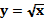 Модуль 2.  Функция . Свойства квадратного корня (18 часов)Модуль 2.  Функция . Свойства квадратного корня (18 часов)Модуль 2.  Функция . Свойства квадратного корня (18 часов)25Рациональные числа27.10§9; 9.15, 9.17, 9.20Действия с  рациональными числами.29.10§9;9.22, 9.24, 9.27(в,г)Понятие квадратного корня из неотрицательного числа9.11§10; 10.11, 10. 14, 10.16, 10.17(в,г)Извлечение корня из неотрицательного числа10.11§10; 10.20, 10.28(в,г), 10.32(в,г), 10.38(в,г)Иррациональные числа12.11§11; 11.2(в,г), 11.5(в,г),11.7(в,г)Множество действительных чисел16.11§12; 12.12.6(в,г), 12.14, 12.16(в,г)Функция , ее свойства и график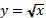 17.11§13; 13.2, 13.6, 13.13Графическое решение уравнений и неравенств.19.11§13; 13.11(в,г), 13.17Свойства квадратных корней23.11§14; 14.3, 14.11, 14.14(в,г), 1419(в,г)Простейшие преобразования выражений с квадратными корнями.24.11§ 14; 14.23, 14.25(в,г), 14.29(в,г), 4.30(в,г)Преобразование выражений, содержащих операцию извлечения квадратного корня26.11§15; 15.9(в,г), 15.15(в,г), 15.17, 15.20Преобразование выражений с радикалами30.11§15; 15.22(в,г), 15.25(в,г),15.27(в,г), 15.28(в,г)Избавление от иррациональности в знаменателе дроби.1.12§15; 15.32, 15.37, 15.43-15.44(в,г),Действия с корнями.3.12§15; 15.49-15.50(в,г), 15.69(в,г), 15.76(в,г)Контрольная работа№4 по теме «Функция . Свойства квадратного корня»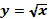 7.12Повторить §§ 9 – 15Анализ контрольной работы. Модуль действительного числа8.12§16; 16.8(в.г), 16.9Упрощение выражений с модулями.10.12§16; 16.19, 16.23(в,г), 16.25(б)Решение задач по теме: «Геометрический смысл модуля».14.12§16; 16.32(в,г), 16.29(в,г)Модуль 3. Квадратичная функция. Функция  (18 часов)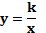 Модуль 3. Квадратичная функция. Функция  (18 часов)Модуль 3. Квадратичная функция. Функция  (18 часов)Модуль 3. Квадратичная функция. Функция  (18 часов) Функция  у=k/x, ее свойства и график                15.12§17; 17.6-17.7(в,г), Вычисление значений функции по заданной формуле.17.12§17; 17.12, 17.17(в,г), 17.18(в,г)Функция  у=k/x, ее свойства и график                21.12§17; 17.29(в,г), 17.35(в,г)Функция  у=k/x, ее свойства и график                22.1218.12(в,г). 18.13(в,г), 18.14(в,г)Функция  у=k/x, ее свойства и график                24.12§18; 18.3(в,г), 18.8, 18.10(в,г)График уравнения.28.12§18; 18.21, 18.24Построение графика функции у=f(x + l).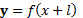 29.12§19; 19.1(в,г), 19.5, 19.11Построение графика функции у=f(x + l).11.01§19; 19.8 (в,г), 19.14(в,г)Построение графика функции у=f(x) + m.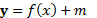 12.01§20; 20.2(в,г), 20.7(в,г), 20.6Практическая работа № 1 по теме:«Построение графиков функций»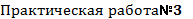 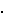 14.01§20; 20.12,20.18(в,г), 20.29Анализ практической работы18.01§21; 21.7(в,г), 21.9(в,г), 21.13(в,г)Преобразование графиков функций.19.01§21; 21.25(б), 21.26(в)Функция y=ax2 + bx + c, ее свойства и график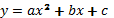 21.01§22; 22.6(в,г), 22.7-22.8(в,г)Алгоритм построения графика квадратичной функции.25.01§22; 22.12(в,г), 22.16Практическая работа № 2 по теме: «Построение графиков квадратичной функции»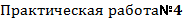 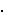 26.01§22; 22.19, 22.28(б)Графическое решение квадратных уравнений28.01§23; 23.4(в,г), 23.6(в,г), 23.9Подготовка к контрольной работе.1.02§23; 23.12(а,г), 23.14(а,в)Контрольная работа №5 по теме «Квадратичная функция. Функция y=k/x»2.02Повторить §§ 17 – 23Модуль 4.  Квадратные уравнения (22 часа)Модуль 4.  Квадратные уравнения (22 часа)Модуль 4.  Квадратные уравнения (22 часа)Модуль 4.  Квадратные уравнения (22 часа)Анализ контрольной работы. Квадратное уравнение. Основные понятия.4.02§24; 24.8, 24.11, 24.14Стандартный вид квадратного уравнения. 8.02§24; 24.16-24.19(в,г), 24.21-24.22(в,г)Формулы корней квадратных уравнений9.02§25; 25.9- 25.15(в,г,)Решение квадратных уравнений11.02§25; 25.37(в,г), 25.23Формулы корней квадратных уравнений15.02§25; 25.33, 25.38(в,г)Рациональные уравнения16.02§26; 26.4(в,г), 26.7(в,г)Решение простейших рациональных уравнений.18.02§26; 26.9(в,г), 26.12(в,г)Рациональные уравнения как математические модели реальных ситуаций22.02§26; 26.14-26.15(в,г), 26.17(в,г),Задачи на движение25.02§27; 27.2, 27.4Задачи на совместную  работу.1.03§27; 27.10, 27.12Решение текстовых задач.2.03§27; 27.16, 27.20Еще одна формула корней квадратного уравнения. 4.03§27;27.27, 27.31Нахождение корней квадратного уравнения9.03§28; 28.2 – 28.5(в,г), 28.8Теорема Виета11.03§28; 28.6(в,г), 28.14Теорема, обратная теореме Виета.15.03§29; 29.10(в,г), 29.12(в,г), 29.15(в,г)Следствия из теоремы Виета.16.03§29; 29.17-29.18(в,г), 29.20(в,г)Разложение квадратного трёхчлена на множители.18.03§30; 30.2-30.3(в,г)Контрольная  работа №6 по теме «Квадратные уравнения»22.03§30; 30.6(в,г), 30.11(в,г)Различные способы решения квадратных уравнений5.04Дидактические карточкиРазличные способы решения квадратных уравнений6.04Дидактические карточкиУравнения, сводящиеся к квадратным8.04Дидактические карточкиИррациональные уравнения12.04Дидактические карточкиМодуль 5.  Неравенства (15 часов)Модуль 5.  Неравенства (15 часов)Модуль 5.  Неравенства (15 часов)Модуль 5.  Неравенства (15 часов)Свойства числовых неравенств13.04§31; 31.10, 31.20. 31.23Применение свойств числовых неравенств 15.04§31; 31.26(в,г), 31.39(в,г), 31.42(в,г)Свойства числовых неравенств19.04§31; 31.49, 31.51(в,г)Исследование функций на монотонность20.04§32; 32.3(в,г), 32.4Основные понятия, связанные с линейными неравенствами.22.04§32; 32.6-32.7(в,г), 32.11Решение линейных неравенств26.04§33; 33.9-33.10Приёмы решения линейных неравенств27.04§33; 33.16(в,г), 33.19(в,г), 33.23(в,г)Решение линейных неравенств29.04§33; 33.26(б), 33.28(в,г), 33.33(б)Решение квадратных неравенств с помощью параболы.3.05§34; 34.4-34.6(в,г)Решение квадратных неравенств методом интервалов.4.05§34; 34.11-34.14(в,г)Решение задач по теме: по теме: «Решение квадратных неравенств».6.05§34; 34.15-34.16(в,г), 34.20(б)Приближенные значения действительных чисел10.05§35; 35.3-35.6(в,г)Нахождение приближенных значений действительных чисел11.05§35; 35.10(в,г)Стандартный вид положительного числа13.05§36; 36.7-36.10(в,г)Контрольная работа №7 по теме «Неравенства»17.05Повторить §§ 31 - 36Модуль 6. Итоговое повторение (5 часов)Модуль 6. Итоговое повторение (5 часов)Модуль 6. Итоговое повторение (5 часов)Модуль 6. Итоговое повторение (5 часов)Повторение. Уравнения 18.05Задания из тестов ОГЭПовторение. Системы уравнений.20.05Задания из тестов ОГЭГодовая промежуточная аттестация24.05Задания из тестов ОГЭПовторение. Неравенства  25.05Задания из тестов ОГЭПовторение. Неравенства  и их системы.27.05Задания из тестов ОГЭПовторение. Неравенства  и их системы.31.05Задания из тестов ОГЭ№ урокаДатаТема урокаДомашнее заданиеРаздел 1. Неравенства и системы неравенств (16 часов)Раздел 1. Неравенства и системы неравенств (16 часов)Раздел 1. Неравенства и системы неравенств (16 часов)Раздел 1. Неравенства и системы неравенств (16 часов)2.09Линейные неравенства.§1, №2-4, аб3.09Квадратные неравенства.§1, №5-8а,10,12а,21а7.09Диагностика остаточных знаний.§1, №14вг,22аб,239.09Рациональные неравенства.§2, №8-14а  10.09Метод интервалов.§2, №15-20а14.09Решение рациональных неравенств.§2, №30-32а  16.09Самостоятельная работа № 1 по теме: «Рациональные неравенства».§2, №29а,34аб,35аб17.09Решение задач по теме: «Рациональные неравенства».§2, №25аб,33аб,36аб21.09Понятие множества.§3, №3-6-аб 23.09Подмножество.§3, №8-11-аб 24.09Пересечение и объединение множеств.§3, №12-15-аб 28.09Системы рациональных неравенств. Основные понятия.§4, №6-8-аб30.09Решение систем линейных неравенств. §3, №15-20-а1.10Решение систем неравенств второй степени.§4, №9-11-аб,14а  5.10Самостоятельная работа № 2 по теме: «Системы рациональных неравенств».§4, №21аб,24а,26а 7.10Контрольная работа №1 по теме: «Неравенства и системы неравенств».§4, №28аб,29аб,33абРаздел 2. Системы уравнений (15 часов)Раздел 2. Системы уравнений (15 часов)Раздел 2. Системы уравнений (15 часов)Раздел 2. Системы уравнений (15 часов)8.10Анализ контрольной работы.  Основные понятия.§5, №1-2-аб, ДКР№112.10Рациональные уравнения с двумя переменными.§5, №4-5аб,28аб,30аб14.10График уравнения с двумя переменными. Формула расстояния между двумя точками. Уравнение окружности.§5, №3аб,28б, 30в15.10Неравенства и системы неравенств с двумя переменными.§5, №6,12а,16а,19а, 20б19.10 Методы решения систем уравнений. Метод подстановки.§5, №22-24-аб,39а 21.10Метод алгебраического сложения.§6, №1-5б 22.10Метод введения новых переменных. Самостоятельная работа № 3 по теме: «Методы решения систем уравнений».§6, №6-8-аб 26.10Административная контрольная работа.§6, №9-10-аб28.10Метод введения новых переменных.§6, №15-17а29.10Системы уравнений как математические модели реальных ситуаций.§7, №1,3,5 9.11Тестовая работа №1.§7, №7,9,11 11.11Решение задач на движение и работу.§7, №17,24,3512.11Самостоятельная работа №4 по теме: «Системы уравнений как математические модели реальных ситуаций».§7, №13,15,1916.11Решение задач по теме: « Системы уравнений».§7, ДКР№2, №5518.11Контрольная работа №2 по теме: «Системы уравнений».§5-7, №34,43 Раздел 3. Числовые функции (25 часов)Раздел 3. Числовые функции (25 часов)Раздел 3. Числовые функции (25 часов)Раздел 3. Числовые функции (25 часов)19.11Анализ контрольной работы. Определение числовой функции. Область определения, область значений числовой функции.§8, №1-10-а23.11Нахождение области определения и области значения числовой функции.§8, №11-17-а25.11Нахождение области определения и области значения числовой функции по заданному графику.§8,№25-32-а26.11Самостоятельная работа № 5 по теме: «Область определения, область значений числовой функции».§8, №34,3530.11Способы задания функции: аналитический, графический, табличный.§9, №7-9-аб,122.12Словесный способ задания функции.§9, №14-16 3.12Свойства функций.§10, №1-6-аб 7.12Примеры исследования функций на монотонность и ограниченность.§10, №17,18,20,  25аб9.12Наименьшее и наибольшее значения функции.§10, №11-13-а, 21-22-а 10.12Практическая работа № 1 по теме: «Свойства функции».§10, №23аб,26,2714.12Чётные и нечётные функции.§11, №3-17-аб 16.12Алгоритм исследования функции на чётность.§11, №11-20-аб 17.12Тестовая работа №2.§11, №23-25 21.12Функции у = x^n, n€N, их свойства и графики.§11, №31-34-а 23.12Функции у = , n€N, их свойства и графики.§12, №1,3,5-аб 24.12Функция у = , n€N, её свойства и график.§12, №7,9,11,14,17-а28.12Практическая работа № 2 по теме: «Функции у = , n€N, их свойства и графики».§12, №2,4,6,10, 12-а,17б  11.01.Функция у = , n€N, её свойства и график.§12, №24,27,28,31, 33-а 13.01Функции у = , n€N, их свойства и графики.§13,№1-4а,5, 9аб 14.01Функция у = , n€N, её свойства и графики.§13, №11б,12,13 18.01Функция у = , n€N, её свойства и графики.§13, №18аб,21а 20.01Функция у = , её свойства и график.§14, №2-12-аб 21.01Построение и чтение графика функции у= +n.§14, №14-19-а, 21аб25.01Подготовка к контрольной работе №5.§8-14, ДКР№327.01Контрольная работа №3 по теме: «Числовые функции».§14, №20,22,23,27-абРаздел 4. Прогрессии (16 часов)Раздел 4. Прогрессии (16 часов)Раздел 4. Прогрессии (16 часов)Раздел 4. Прогрессии (16 часов)28.01Анализ контрольной работы. Определение числовой последовательности.§15, №1-11-а1.02Аналитическое и словесное задание последовательности.§15, №12-19-а,243.02Рекуррентное задание последовательности. Монотонные последовательности.§15, №20-23-аб4.02Самостоятельная работа № 6 по теме: «Числовые последовательности».§15, №25-29-а 8.02Арифметическая прогрессия. Основные понятия.§16, №3-6-аб 10.02Формула n-го члена арифметической прогрессии.§16, №12-18-а,24 11.02Формула суммы членов конечной арифметической прогрессии.§16, №30,33-37-а 15.02Характеристическое свойство арифметической прогрессии.§16, №40-46-а,49а 17.02Контрольная работа № 4 по теме: «Арифметическая прогрессия».§16, №58,60,62 18.02Геометрическая прогрессия. Основные понятия.§17,№1-8аб 22.02Формула n-го члена геометрической прогрессии.§17,№9-18а 24.02Формула суммы членов конечной геометрической прогрессии.§17, № 25-30а 25.02Характеристическое свойство геометрической прогрессии.§17, №31-34,42 70.1.03Самостоятельная работа № 7 по теме: «Геометрическая прогрессия».§17, №23,24, 36-40-а3.03Прогрессии и банковские расчеты. Подготовка к контрольной работе № 7.§15-17, №35, ДКР №44.03Контрольная работа №5 по теме: «Геометрическая прогрессия».§15-17,№41а,43,45, 48а Раздел 5. Элементы комбинаторики, статистики и теории вероятностей (12 часов)Раздел 5. Элементы комбинаторики, статистики и теории вероятностей (12 часов)Раздел 5. Элементы комбинаторики, статистики и теории вероятностей (12 часов)Раздел 5. Элементы комбинаторики, статистики и теории вероятностей (12 часов)10.03Анализ контрольной работы. Комбинаторные задачи.§18,  №1-5аб11-15аб11.03Дерево возможных вариантов. Правило умножения.§18, №11-15аб15.03Перестановки. Самостоятельная работа № 8 по теме: «Комбинаторные задачи».§18, №17,21,23,24-аб17.03Тестовая работа № 3.§19, №1-2-аб,4 ,10аб 18.03Табличное и графическое представление информации.§19, № 6,8,14,15  22.03Числовые характеристики данных измерений.§19, №16,18,205.04Самостоятельная работа №9 по теме: «Простейшие вероятностные задачи».§20, №1,2,4,67.04Противоположные и несовместимые события и их вероятности.§20, №8,10,128.04Геометрическая вероятность.§20, №14,16,18,2212.04Практическая работа №3  по теме: «Экспериментальные данные и вероятности событий».§21, № 2,4,614.04Решение задач по теме: « Комбинаторика и статистика».№ 8, ДКР№515.04Самостоятельная работа № 10 по теме: «Элементы комбинаторики, статистики и теории вероятностей».§18-21, №4,6,8,10 на стр. 142 19.04Подготовка к контрольной работе.Дидактические карточки.21.04Контрольная работа №6 по теме: «Элементы комбинаторики, статистики и теории вероятностей».Дидактические карточки.Обобщающее повторение (12 часов)Обобщающее повторение (12 часов)Обобщающее повторение (12 часов)Обобщающее повторение (12 часов)22.04Повторение. Числовые выражения.№12,14,16,18,22 на стр.143-14426.04Повторение. Алгебраические выражения.№19,21,22,32,36,45 на стр.14828.04Повторение. Неравенства с одной переменной.№4,8,10,1225,31 стр.18329.04Повторение. Системы уравнений. Совокупности неравенств.№ 73,75,79,81,83 стр.1903.05Повторение. Уравнения.№2,48,14,20 на стр.176№24,35,37 стр.1785.05Повторение. Системы уравнений.№78,82,84 стр.1816.05Повторение. Числовые функции.Дидактические карточки.10.05Повторение. Арифметическая прогрессия.№4,8,12,1512.05Повторение. Геометрическая прогрессия.№ 5,9,13,21,2513.05Повторение. Задачи на движение. Задачи на проценты№ 21,30,32Стр19417.05Повторение. Задачи на проценты.№ 2,4,6,16,17, Стр.19419.05Итоговая контрольная работа.№ 76, 99,111 стр.19220.05Анализ итоговой контрольной работы.Дидактические карточки.24.05Повторение. Задачи на работу. Неравенства.№35,37, Стр.197